Migratory Insertion of CO into a Au–C BondJamie A. Cadge,†,^ Paul J. Gates,† John F. Bower†,‡,* and Christopher A. Russell†,*†School of Chemistry, University of Bristol, Cantock’s Close, Bristol, BS8 1TS, United Kingdom‡Department of Chemistry, University of Liverpool, Crown Street, Liverpool, L69 7ZD, United KingdomKEYWORDS: gold, carbonylation, migratory insertion, C–C bond activation ABSTRACT: A MeDalPhos-ligated gold(III) metallafluorene complex, generated via C–C oxidative addition of biphenylene, reacts with CO to produce 9-fluorenone. Experimental and computational studies show that this proceeds via a hitherto unknown migratory insertion of CO into a Au(III)–C bond. This process is more energetically challenging compared to other M–C bonds, but, once achieved, the product is comparatively stable with respect to retro-carbonylation. Exploiting migratory insertion of CO into Au–C bonds may extend the range of products that are accessible using gold chemistry.CO is of great importance as an atom economical C-1 building block. 1,2,3 Metal-catalyzed carbonylation using CO is exploited on vast scale in both alkene hydroformylation4 and the Cativa process.5 On smaller scale, complex molecules are routinely accessed via metal-catalyzed carbonylation, with examples including the synthesis of esters by Pd-catalyzed carbonylation of aryl halides,3c and oxidative addition triggered carbonylations of strained C–C bonds (Scheme 1A).6 A unifying mechanistic feature of these processes is migratory insertion of CO into a M–C bond. This fundamental organometallic step has been demonstrated at a wide range of transition metal centers;7 however, to our knowledge, this process is not part of the repertoire of Au–C bonds. There is growing interest in the development of Au(I)/Au(III)-mediated redox transformations that exploit weak internal oxidants (e.g., Ar-X, strained C–C bonds).8 Broadly, these efforts seek to achieve typical late transition metal reactivity (“Pd-like”) at Au centers. This is significant because Au can offer enhanced biocompatibility, unique functional group tolerance and reactivity which differs from that of Pd, e.g., the enhanced Lewis acidity of Au-centers (vs Pd) leads to the intriguing observation that oxidative addition of aryl halides is faster for more electron rich substrates.9 Of relevance to this study are processes involving oxidative addition of strained C–C bonds.10 Bourissou, Amgoune and co-workers reported that a Au(I) center ligated by a rigid, narrow bite-angle carboranyl diphosphine ligand reacts with biphenylene to give a Au(III) metallacycle (vide infra).11 Related processes have been described using other LAu(I) moieties, including L = NHC,12 cyclic (alkyl)(amino)carbene (CAAC),13 hemi-labile P,N- (MeDalPhos),9c and C,N-ligands.14 These auracycles are readily accessible compounds containing Au(III)–C bonds, which we suspected might serve as excellent model systems for studying migratory insertion of CO (Scheme 1B). Scheme 1. Migratory Insertion Processes. Several migratory insertions into Au–E bonds (e.g., E = H, O, Si) have been observed,15 and insertion of CO into a Au–OH bond has been proposed as a possible pathway leading to a Au-H species.16 However, examples where E = C are restricted to insertions of alkenes,17 carbenes,18a or electrophilic species such as SO2.18b-d For example, Toste and co-workers demonstrated carbene insertion into an IPr-ligated Au(III) metallafluorene complex to give esters (Scheme 1C).18a In this study, we demonstrate the hitherto unknown migratory insertion of CO into a Au–C bond by exploring the aforementioned auracycles (Scheme 1B). This observation is of fundamental interest, and may underpin the development of future carbonylation reactions by providing another “Pd-like” mechanistic step for Au(I)/Au(III) catalysis. During the course of this work, Hashmi and co-workers reported that an in situ formed CO-bound IPr aurafluroene complex does not undergo migratory insertion of CO, with intermolecular attack of nucleophiles onto the CO moiety occurring instead.19 This observation contrasts the results presented here, and highlights the significance of our findings.Despite the challenging nature of the Au(I)/Au(III) couple,20 several small bite angle (approx. 90°) bidentate ligands9a,b,e,f alter the properties of the Au(I) center sufficiently to facilitate oxidative additions (e.g., of aryl halides or strained C–C bonds). Indeed, we showed that 5,5′-difluoro-2,2′-bipyridyl ligated Au(I) complex 1 is effective for the oxidative addition of aryl, alkenyl and alkynyl C–I bonds.9b,e To ascertain the feasibility of related C–C oxidative additions, a 1,2-dichlorobenzene solution of 1 was reacted with biphenylene (2a) at 70 °C under static vacuum (Scheme 2A).21 This resulted in approximately 20% conversion to a new species where the chemical shift of the ligand 19F reporter nuclei had shifted downfield (dF = –114.5 ppm vs –117.8 ppm for 1), as expected for Au(III) complex 3. Mass spectrometry provided further support for the formation of 3 {m/z 541.0786 for [M–NTf2]+ (calcd. 541.0791)}. Efforts to improve the conversion of 1 to 3 were unsuccessful, and so we investigated C–C oxidative additions and carbonylations of other strained rings. Exposure of cyclopropanes 2b-e to 1 led to decomposition, with no evidence for the formation of C–C oxidative addition products.22 Similar results were obtained using MeDalPhosAuCl or IPrAuCl in place of 1.23 The contrasting reactivity of 3-membered 2b-e versus 2a was investigated computationally (see SI), leading to two key findings. Firstly, 4-membered auracycles generated from oxidative addition of cyclopropane-based substrates are thermodynamically disfavored compared to 5-membered variants.24 Secondly, auracycles containing two Au–C(sp2) bonds are favored compared to those possessing Au–C(sp3) bonds. Thus, oxidative addition of 2a to 1 is feasible, whereas 2b-2f do not lead to the corresponding auracycles. Based on the above, complex 3 and known complexes 5 and 6 were good candidates for investigating CO migratory insertion processes. When exposed to 10 bar CO, 3 and 5 did not give target 9-fluorenone (4) (Scheme 2B). For 5, reductive elimination of biphenylene occurred instead (32% yield), whereas 3 remained intact. We note both the similarity between and inactivity towards reaction with CO of 5 and the complexes employed by Hashmi et al. in their study on the reactivity of Au(III) carbonyl complexes.19 Pleasingly, the analogous experiment using the MeDalPhos ligated Au(III) complex, 6, resulted in the formation of 4 in 57% yield,25 along with trace quantities (<5%) of 2a. Only a 9% yield of 4 was obtained using a balloon pressure of CO (1 atm), which indicates the process is relatively challenging. 9-Fluorenone was also generated in one pot from MeDalPhosAuCl, by premixing this complex with CO (Scheme 2C). Using this procedure, 4 was generated in 48% yield at 10 bar CO. Changing the Ag(I) salt to AgNTf2 increased the yield of 4 to 54%,26 whereas doubling the CO pressure to 20 bar provided 4 in 70% yield. The two-step telescoped procedure is required as 4 was not obtained when a CO atmosphere was used at the outset. This suggests CO impedes C–C oxidative additionScheme 2. C–C oxidative addition and carbonylation studies.a Yield determined by 19F NMR spectroscopy using trifluorotoluene as an internal standard. b Isolated yield. Dipp = 2,6-diisopropylphenyl.of 2a, possibly because of the competing formation of inactive Au–CO species (see SI).27To gain more insight into this Au-mediated carbonylation, the reaction was monitored by FTIR spectroscopy which showed three intense signals in the carbonyl region at 2152, 1714 and 1605 cm–1 (Scheme 3A,B). The signal at 2152 cm–1 is similar to that of free CO, and is consistent with a complex possessing a weak Au(III)–CO interaction (e.g., 8).16, 28 The remaining two signals were not definitively assigned but can be attributed to either migratory insertion complex 9 or 9-fluorenone 4. Further insight was obtained through the use of 13CO, which facilitated analysis of the mixture by 13C{1H} NMR spectroscopy. Importantly, the 9-fluorenone generated in this experiment showed full 13C incorporation (see SI). This experiment revealed three signals at δC = 193.6 (s), 188.5 (d) and 184.3 (br. s) ppm (Scheme 3C). The singlet at 193.6 ppm is the carbonyl group of 4. Although not unequivocally assigned, we speculate the broad signal observed at 184.3 ppm is due to (reversible) binding of free CO to the Au(III) center (e.g., 8), and the doublet at 188.5 ppm (2JCP = 94 Hz) is consistent with acyl-Au complex 9, where insertion of 13CO has occurred trans to the MeDalPhos P-unit.29 A complementary doublet of similar magnitude (2JPC = 93 Hz) was observed in the 31P{1H} NMR spectrum (see SI). Complex 9 was also observed by mass spectrometry (ESI+, m/z 798.3120, calcd. 798.3139, [M–SbF6]+)(Scheme 3D). Tandem mass spectrometry showed that this ion fragments to a new ion whose mass was consistent with starting Au(I) fragment 10 (m/z 618.2551, calcd. 618.2564). This requires loss of 9-fluorenone 4 from 9, thus equating to direct observation of reductive elimination from complex 9. Mass spectrometry was also used to probe the apparent reversibility of oxidative addition of 2a to 10 to give 6. Exposure of a CH2Cl2 solution of the latter to biphenylene-d8 led to cross-over, giving deuterated complex 11,  and confirming that 6 can undergo C–C reductive elimination of biphenylene (2a).The data described so far underpin an outline carbonylation mechanism that could be probed computationally (Scheme 4). At the wB97-XD level of theory with a CH2Cl2 solvent model, CO initially forms a long (3.3 Å) contact with the Au(III) center of 6 to give Int1, with a Au center marginally perturbed from its preferred square planar geometry (sum of angles at Au 359.5°). Int1 rearranges with exchange of CO and NMe2, giving Int2, with a weakly bound NMe2 group (Au…N 3.0 Å; sum of angles at Au 359.5°).30 Exothermic migratory insertion (–35.6 kcal mol–1) then occurs with a barrier (from Int1) of 37.1 kcal mol–1 via TS1 to give Int3.31 An analogous migratory insertion directly from Int1 is much higher in energy (50.5 kcal mol–1 via TS2). Consistent with the 13C{1H} NMR data for complex 9, the rearrangement of Int1 to Int2 forces CO to undergo migratory insertion into the Au–C bond that is trans to the MeDalPhos PAd2 unit. A similar change in coordination  during a bisphosphine-ligated Pt-mediated carbonylation was reported in a computational study by Macgregor and Neave.32 The hemi-lability of the NMe2 group of MeDalPhos is clearly important for accessing the energetically viable CO migratory insertion pathway from Int2. Indeed, consistent with the results in Scheme 3B, the barrier to migratory insertion with NHC complex 5 is much higher (by 12 kcal mol–1) (see SI). Reductive elimination from Int3 to give Au(I) species 10 and 9-fluorenone 4 is facile with a barrier of 7.8 kcal mol–1 via TS3, and the overall process (6 to 10) is exothermic (–31.0 kcal mol–1).Scheme 3. Mechanistic studies of migratory insertion and reductive elimination. Scheme 4. DFT analysis of the carbonylation process.a 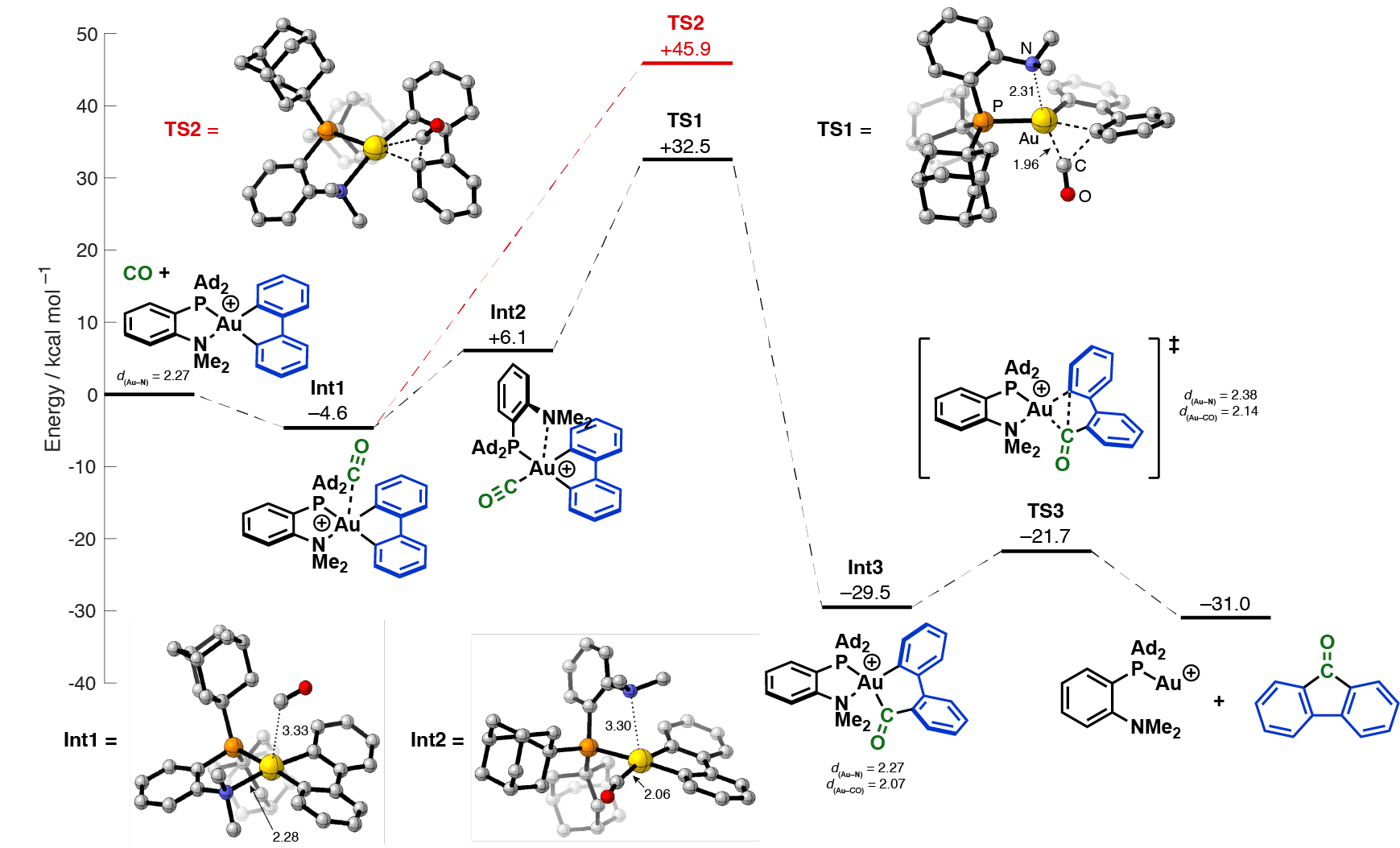 a Zero-point energies with solvation corrections are shown (see SI for details). Bond lengths are quoted in angstroms - for comparison, a Au-CO distance of 1.94 Å was calculated using the same level of theory for the bona fide Au(III)–CO complex, [(C∧N∧C)AuCO]+.16, 28aWe next compared the propensity for retrocarbonylation at Au(III) versus Rh(III) centers; interestingly, decarbonylation was recently reported as the decomposition pathway for highly fragile gold(III) carboxylates possessing κ3-C,C,N-pincer ligands.33 The Au(III) acyl complex 12 was considered an ideal model system (vide infra), and this was accessed in 84% yield by reaction of benzocyclobutenone (2h) with the cation of MeDalPhosAuCl 7 (Scheme 5A). The process was selective for the C1–C2 bond of 2h. When 12 was heated at 130 °C for four hours a 1:1 ratio of isomers 13a and 13b formed, where cleavage of the C1–C8 bond of 2h had occurred.  These results are in line with observations by Bourissou, Amgoune and co-workers using a carboranyl diphosphine gold(I) complex, which were rationalized in terms of the thermodynamic versus kinetic preference for C1–C8 and C1–C2 cleavage.11 To build upon this, we examined the mechanism of the rearrangement of 12 to 13a and 13b. There are two likely pathways: (1) retro-carbonylation and CO insertion (Pathway A); or (2) reductive elimination and re-oxidative addition (Pathway B, Scheme 5B). The former is operative for analogous processes at Rh(III)-centers,34 and this offered a point of comparison. To probe the process further, a cross-over experiment using Au(III) complex 12 and cyclobutenone 2i was undertaken (Scheme 5B). A mixture of complexes 13a and 14a with their isomers (13b and 14b) was observed by 1H NMR spectroscopy and mass spectrometry. This indicates that C–C reductive elimination and re-oxidative addition are feasible (Pathway B), but it does not definitively rule out Pathway A.35 However, computational studies revealed that retrocarbonylation from acyl-Au(III) complex 9 has a very high barrier (DE‡ = 62 kcal mol–1), making the process significantly less favorable than analogous or similar Rh(III)-complexes (24-28 kcal mol–1).34b The fact that Au–C carbonylation is essentially irreversible is of potential significance; carbonylations of e.g., Rh–C bonds are often highly reversible, which means that high CO pressures or specific design features can be required to enforce access to the acyl-metal intermediate.36Scheme 5. Reactivity of benzocyclobutenone complex 12.a Yields determined by 1H NMR spectroscopy using a 1,3,5-trimethoxybenzene internal standard.In conclusion, we have demonstrated migratory insertion of CO into a Au–C bond of a MeDalPhos-ligated aurafluorene complex. Experimental and computational investigations revealed the process occurs via a formal migratory insertion, with the hemi-labile MeDalPhos being critical in allowing CO binding, and giving a significantly lower insertion barrier compared to other systems. The microscopic reverse, retro-carbonylation, was found to be a high energy process that is inaccessible under normal conditions. Compared to other transition metals, carbonylation at Au(III) centers affords migratory insertion complexes that are thermodynamically stable towards loss of CO. ASSOCIATED CONTENT Supporting InformationExperimental details, characterization data, X-ray crystallography data, computational details. This material is available free of charge via the Internet at http://pubs.acs.org.AUTHOR INFORMATIONCorresponding Author* john.bower@liverpool.ac.uk* chris.russell@bristol.ac.ukPresent Address
^ Department of Chemistry, University of Utah, Salt Lake City, Utah 84112, United StatesNotes
The authors declare no competing financial interestACKNOWLEDGMENT We thank the Bristol Chemical Synthesis Centre for Doctoral Training, funded by the EPSRC (EP/L015366/1) and the University of Bristol (studentship to J.A.C.) for funding. We thank Dr Natalie Fey (Bristol) for advice with computation and the generous donation of 13CO. We thank Prof. Craig Butts and Paul Lawrence (Bristol) for their assistance with NMR spectroscopy. We thank Dr Natalie Pridmore (Bristol) for assistance with X-ray crystallography.REFERENCES(1) (a) Sheldon, R. A. E factors, green chemistry and catalysis: an odyssey. Chem. Commun. 2008, 3352-3365, DOI: 10.1039/B803584A. (b) Anastas, P.; Eghbali, N. Green Chemistry: Principles and Practice. Chem. Soc. Rev. 2010, 39, 301-312, DOI: 10.1039/B918763B. (c) Sheldon, R. A. Fundamentals of green chemistry: efficiency in reaction design. Chem. Soc. Rev. 2012, 41, 1437-1451, DOI: 10.1039/C1CS15219J.(2) (a) Trost, B. The atom economy - a search for synthetic efficiency. Science 1991, 254, 1471-1477, DOI: 10.1126/science.1962206. (b) Trost, B. M. Atom Economy-A Challenge for Organic Synthesis: Homogeneous Catalysis Leads the Way. Angew. Chem. Int. Ed. 1995, 34, 259-281, DOI: 10.1002/anie.199502591.(3) (a) Wojcicki, A. Insertion Reactions of Transition Metal-Carbon σ-Bonded Compounds I: Carbon Monoxide Insertion. In Advances in Organometallic Chemistry, Stone, F. G. A., West, R. Eds.; Vol. 11; Academic Press, 1973; pp 87-145. (b) Kuhlmann, E. J.; Alexander, J. J. Carbon monoxide insertion into transition metal-carbon sigma-bonds. Coord. Chem. Rev. 1980, 33, 195-225, DOI: 10.1016/S0010-8545(00)80454-3. (c) Brennführer, A.; Neumann, H.; Beller, M. Palladium-Catalyzed Carbonylation Reactions of Aryl Halides and Related Compounds. Angew. Chem. Int. Ed. 2009, 48, 4114-4133, DOI: 10.1002/anie.200900013. (d) Gadge, S. T.; Bhanage, B. M. Recent developments in palladium catalysed carbonylation reactions. RSC Adv. 2014, 4, 10367-10389, DOI: 10.1039/C3RA46273K. (e) Wu, X.-F.; Fang, X.; Wu, L.; Jackstell, R.; Neumann, H.; Beller, M. Transition-Metal-Catalyzed Carbonylation Reactions of Olefins and Alkynes: A Personal Account. Acc. Chem. Res. 2014, 47, 1041-1053, DOI: 10.1021/ar400222k.(4) (a) Agbossou, F.; Carpentier, J.-F.; Mortreux, A. Asymmetric Hydroformylation. Chem. Rev. 1995, 95, 2485-2506, DOI: 10.1021/cr00039a008. (b) Fernández-Pérez, H.; Etayo, P.; Panossian, A.; Vidal-Ferran, A. Phosphine−Phosphinite and Phosphine−Phosphite Ligands: Preparation and Applications in Asymmetric Catalysis. Chem. Rev. 2011, 111, 2119-2176, DOI: 10.1021/cr100244e. (c) Franke, R.; Selent, D.; Börner, A. Applied Hydroformylation. Chem. Rev. 2012, 112, 5675-5732, DOI: 10.1021/cr3001803.(5) (a) Jones, J. H. The Cativa Process for the Manufacture of Acetic Acid. Platinum Metals Rev. 2000, 44, 94.. (b) Sunley, G. J.; Watson, D. J. High productivity methanol carbonylation catalysis using iridium: The Cativa™ process for the manufacture of acetic acid. Catal. Today 2000, 58, 293-307, DOI: 10.1016/S0920-5861(00)00263-7.(6) (a) Murakami, M.; Matsuda, T. Metal-catalysed cleavage of carbon–carbon bonds. Chem. Commun. 2011, 47, 1100-1105, DOI: 10.1039/C0CC02566F. (b) Seiser, T.; Saget, T.; Tran, D. N.; Cramer, N. Cyclobutanes in Catalysis. Angew. Chem. Int. Ed. 2011, 50, 7740-7752, DOI: 10.1002/anie.201101053. (c) Ruhland, K. Transition-Metal-Mediated Cleavage and Activation of C–C Single Bonds. Eur. J. Org. Chem. 2012, 2683-2706, DOI: 10.1002/ejoc.201101616. (d) Chen, F.; Wang, T.; Jiao, N. Recent Advances in Transition-Metal-Catalyzed Functionalization of Unstrained Carbon–Carbon Bonds. Chem. Rev. 2014, 114, 8613-8661, DOI: 10.1021/cr400628s. (e) Souillart, L.; Cramer, N. Catalytic C–C Bond Activations via Oxidative Addition to Transition Metals. Chem. Rev. 2015, 115, 9410-9464, DOI: 10.1021/acs.chemrev.5b00138. (f) Shaw, M. H.; Bower, J. F. Synthesis and applications of rhodacyclopentanones derived from C–C bond activation. Chem. Commun. 2016, 52, 10817-10829, DOI: 10.1039/C6CC04359C. (g) Fumagalli, G.; Stanton, S.; Bower, J. F. Recent Methodologies That Exploit C–C Single-Bond Cleavage of Strained Ring Systems by Transition Metal Complexes. Chem. Rev. 2017, 117, 9404-9432, DOI: 10.1021/acs.chemrev.6b00599. (h) Sokolova, O. O.; Bower, J. F. Selective Carbon-Carbon Bond Cleavage of Cyclopropylamine Derivatives. Chem. Rev. 2021, 121, 80-109, DOI: 10.1021/acs.chemrev.0c00166.(7) (a) Cavell, K. J. Recent fundamental studies on migratory insertion into metal-carbon bonds. Coord. Chem. Rev. 1996, 155, 209-243, DOI: 10.1016/S0010-8545(96)90182-4. (b) Hartwig, J. F. Organotransition metal chemistry: from bonding to catalysis. University Science Books: Mill Valley, California, 2010, pp. 349-396.(8) (a) Joost, M.; Amgoune, A.; Bourissou, D. Reactivity of Gold Complexes towards Elementary Organometallic Reactions. Angew. Chem. Int. Ed. 2015, 54, 15022-15045, DOI: 10.1002/anie.201506271. (b) Akram, M. O.; Banerjee, S.; Saswade, S. S.; Bedi, V.; Patil, N. T. Oxidant-free oxidative gold catalysis: the new paradigm in cross-coupling reactions. Chem. Commun. 2018, 54, 11069-11083, DOI: 10.1039/C8CC05601C. (c) Huang, B.; Hu, M.; Toste, F. D. Homogeneous Gold Redox Chemistry: Organometallics, Catalysis, and Beyond. Trends in Chemistry 2020, 2, 707-720, DOI: 10.1016/j.trechm.2020.04.012. (d) Rocchigiani, L.; Bochmann, M. Recent Advances in Gold(III) Chemistry: Structure, Bonding, Reactivity, and Role in Homogeneous Catalysis. Chem. Rev. 2021, 121, 8364-8451, DOI: 10.1021/acs.chemrev.0c00552. (e) Font, P.; Ribas, X. Fundamental Basis for Implementing Oxidant-Free Au(I)/Au(III) Catalysis. Eur. J. Inorg. Chem. 2021, 2556-2569, DOI: 10.1002/ejic.202100301. (f) Chintawar, C. C.; Yadav, A. K.; Kumar, A.; Sancheti, S. P.; Patil, N. T. Divergent Gold Catalysis: Unlocking Molecular Diversity through Catalyst Control. Chem. Rev. 2021, 121, 8478-8558, DOI: 10.1021/acs.chemrev.0c00903. (g) Bhoyare, V. W.; Tathe, A. G.; Das, A.; Chintawar, C. C.; Patil, N. T. The interplay of carbophilic activation and Au(I)/Au(III) catalysis: an emerging technique for 1,2-difunctionalization of C–C multiple bonds. Chem. Soc. Rev. 2021, 50, 10422-10450, DOI: 10.1039/D0CS00700E.(9) (a) Joost, M.; Zeineddine, A.; Estévez, L.; Mallet−Ladeira, S.; Miqueu, K.; Amgoune, A.; Bourissou, D. Facile Oxidative Addition of Aryl Iodides to Gold(I) by Ligand Design: Bending Turns on Reactivity. J. Am. Chem. Soc. 2014, 136, 14654-14657, DOI: 10.1021/ja506978c. (b) Harper, M. J.; Arthur, C. J.; Crosby, J.; Emmett, E. J.; Falconer, R. L.; Fensham-Smith, A. J.; Gates, P. J.; Leman, T.; McGrady, J. E.; Bower, J. F.; Russell, C. A. Oxidative Addition, Transmetalation, and Reductive Elimination at a 2,2′-Bipyridyl-Ligated Gold Center. J. Am. Chem. Soc. 2018, 140, 4440-4445, DOI: 10.1021/jacs.8b01411. (c) Zeineddine, A.; Estévez, L.; Mallet-Ladeira, S.; Miqueu, K.; Amgoune, A.; Bourissou, D. Rational development of catalytic Au(I)/Au(III) arylation involving mild oxidative addition of aryl halides. Nat. Commun. 2017, 8, 565, DOI: 10.1038/s41467-017-00672-8. (d) Rodriguez, J.; Zeineddine, A.; Sosa Carrizo, E. D.; Miqueu, K.; Saffon-Merceron, N.; Amgoune, A.; Bourissou, D. Catalytic Au(I)/Au(III) arylation with the hemilabile MeDalphos ligand: unusual selectivity for electron-rich iodoarenes and efficient application to indoles. Chem. Sci. 2019, 10, 7183-7192, DOI: 10.1039/C9SC01954E. (e) Cadge, J. A.; Sparkes, H. A.; Bower, J. F.; Russell, C. A. Oxidative Addition of Alkenyl and Alkynyl Iodides to a AuI Complex. Angew. Chem. Int. Ed. 2020, 59, 6617-6621, DOI: 10.1002/anie.202000473. (f) Cadge, J. A.; Bower, J. F.; Russell, C. A. A Systematic Study of the Effects of Complex Structure on Aryl Iodide Oxidative Addition at Bipyridyl-Ligated Gold(I) Centers. Angew. Chem. Int. Ed. 2021, 60, 24976-24983, DOI: 10.1002/anie.202108744.(10) (a) Perthuisot, C.; Edelbach, B. L.; Zubris, D. L.; Simhai, N.; Iverson, C. N.; Müller, C.; Satoh, T.; Jones, W. D. Cleavage of the carbon–carbon bond in biphenylene using transition metals. J. Mol. Catal. A: Chem. 2002, 189, 157-168, DOI: 10.1016/S1381-1169(02)00203-0. (b) Jones, W. D. Mechanistic Studies of Transition Metal-Mediated C–C Bond Activation. In C–C Bond Activation, Dong, G. Ed.; Topics in Current Chemistry, Vol. 346; Springer, 2014; pp 1-31.(11) Joost, M.; Estévez, L.; Miqueu, K.; Amgoune, A.; Bourissou, D. Oxidative Addition of Carbon–Carbon Bonds to Gold. Angew. Chem. Int. Ed. 2015, 54, 5236-5240, DOI: 10.1002/anie.201500458.(12) Wu, C.-Y.; Horibe, T.; Jacobsen, C. B.; Toste, F. D. Stable gold(III) catalysts by oxidative addition of a carbon–carbon bond. Nature 2015, 517, 449-454, DOI: 10.1038/nature14104.(13) Chu, J.; Munz, D.; Jazzar, R.; Melaimi, M.; Bertrand, G. Synthesis of Hemilabile Cyclic (Alkyl)(amino)carbenes (CAACs) and Applications in Organometallic Chemistry. J. Am. Chem. Soc. 2016, 138, 7884-7887, DOI: 10.1021/jacs.6b05221.(14) Font, P.; Valdés, H.; Guisado-Barrios, G.; Ribas, X. Hemilabile MIC^N ligands allow oxidant-free Au(I)/Au(III) arylation-lactonization of γ-alkenoic acids. Chem. Sci. 2022, 13, 9351-9360, DOI: 10.1039/D2SC01966C.(15) (a) Roşca, D.-A.; Smith, D. A.; Hughes, D. L.; Bochmann, M. A Thermally Stable Gold(III) Hydride: Synthesis, Reactivity, and Reductive Condensation as a Route to Gold(II) Complexes. Angew. Chem. Int. Ed. 2012, 51, 10643-10646, DOI: 10.1002/anie.201206468. (b) Joost, M.; Estevez, L.; Mallet-Ladeira, S.; Miqueu, K.; Amgoune, A.; Bourissou, D. Mechanisms of syn-Insertion of Alkynes and Allenes into Gold–Silicon Bonds: A Comprehensive Experimental/Theoretical Study. J. Am. Chem. Soc. 2014, 136, 10373-10382, DOI: 10.1021/ja504024h. (c) Langseth, E.; Nova, A.; Tråseth, E. A.; Rise, F.; Øien, S.; Heyn, R. H.; Tilset, M. A Gold Exchange: A Mechanistic Study of a Reversible, Formal Ethylene Insertion into a Gold(III)–Oxygen Bond. J. Am. Chem. Soc. 2014, 136, 10104-10115, DOI: 10.1021/ja504554u. (d) Fernandez-Cestau, J.; Rocchigiani, L.; Pintus, A.; Rama, R. J.; Budzelaar, P. H. M.; Bochmann, M. Isocyanide insertion into Au–H bonds: first gold iminoformyl complexes. Chem. Commun. 2018, 54, 11447-11450, DOI: 10.1039/C8CC06409A. (e) Grajeda, J.; Nova, A.; Balcells, D.; Bruch, Q. J.; Wragg, D. S.; Heyn, R. H.; Miller, A. J. M.; Tilset, M. Synthesis and Characterization of Stable Gold(III) PNP Pincer Complexes. Eur. J. Inorg. Chem. 2018, 2018, 3113-3117, DOI: 10.1002/ejic.201800019. (f) Rocchigiani, L.; Fernandez-Cestau, J.; Chambrier, I.; Hrobárik, P.; Bochmann, M. Unlocking Structural Diversity in Gold(III) Hydrides: Unexpected Interplay of cis/trans-Influence on Stability, Insertion Chemistry, and NMR Chemical Shifts. J. Am. Chem. Soc. 2018, 140, 8287-8302, DOI: 10.1021/jacs.8b04478. (g) Joost, M.; Saffon-Merceron, N.; Amgoune, A.; Bourissou, D. Synthesis, Structure, and Reactivity of an NHC Silyl Gold(I) Complex. Organometallics 2019, 38, 3494-3497, DOI: 10.1021/acs.organomet.9b00574.(16) Roşca, D.-A.; Fernandez-Cestau, J.; Morris, J.; Wright, J. A.; Bochmann, M. Gold(III)-CO and gold(III)-CO2 complexes and their role in the water-gas shift reaction. Sci. Adv. 2015, 1, e1500761, DOI: doi:10.1126/sciadv.1500761.(17) (a) Rekhroukh, F.; Brousses, R.; Amgoune, A.; Bourissou, D. Cationic Gold(III) Alkyl Complexes: Generation, Trapping, and Insertion of Norbornene. Angew. Chem. Int. Ed. 2015, 54, 1266-1269, DOI: 10.1002/anie.201409604. (b) Rekhroukh, F.; Estevez, L.; Bijani, C.; Miqueu, K.; Amgoune, A.; Bourissou, D. Coordination–Insertion of Norbornene at Gold: A Mechanistic Study. Organometallics 2016, 35, 995-1001, DOI: 10.1021/acs.organomet.6b00040. (c) Levin, M. D.; Chen, T. Q.; Neubig, M. E.; Hong, C. M.; Theulier, C. A.; Kobylianskii, I. J.; Janabi, M.; O’Neil, J. P.; Toste, F. D. A catalytic fluoride-rebound mechanism for C(sp3)-CF3 bond formation. Science 2017, 356, 1272-1276, DOI: 10.1126/science.aan1411. (d) Rekhroukh, F.; Blons, C.; Estévez, L.; Mallet-Ladeira, S.; Miqueu, K.; Amgoune, A.; Bourissou, D. Gold(III)–arene complexes by insertion of olefins into gold–aryl bonds. Chem. Sci. 2017, 8, 4539-4545, DOI: 10.1039/C7SC00145B. (e) Serra, J.; Font, P.; Sosa Carrizo, E. D.; Mallet-Ladeira, S.; Massou, S.; Parella, T.; Miqueu, K.; Amgoune, A.; Ribas, X.; Bourissou, D. Cyclometalated gold(III) complexes: noticeable differences between (N,C) and (P,C) ligands in migratory insertion. Chem. Sci. 2018, 9, 3932-3940, DOI: 10.1039/C7SC04899H.(18) (a) Zhukhovitskiy, A. V.; Kobylianskii, I. J.; Wu, C.-Y.; Toste, F. D. Migratory Insertion of Carbenes into Au(III)–C Bonds. J. Am. Chem. Soc. 2018, 140, 466-474, DOI: 10.1021/jacs.7b11435. (b) Johnson, A.; Puddephatt, R. J. Reactions of methylgold complexes with unsaturated reagents. J. Chem. Soc., Dalton Trans. 1977, 1384-1388, DOI: 10.1039/dt9770001384. (c) Aresta, M.; Vasapollo, G. Reactivity of carbon-metal bonds in organogold(I) complexes containing o-vinylphenyl and o-allylphenyl ligands. J. Organomet. Chem. 1973, 50, C51-C53, DOI: 10.1016/S0022-328X(00)95076-9. (d) Johnson, M. W.; Bagley, S. W.; Mankad, N. P.; Bergman, R. G.; Mascitti, V.; Toste, F. D. Application of Fundamental Organometallic Chemistry to the Development of a Gold-Catalyzed Synthesis of Sulfinate Derivatives. Angew. Chem., Int. Ed. 2014, 53, 4404-4407, DOI: 10.1002/anie.201400037.(19) Ahrens, A.; Lustosa, D. M.; Karger, L. F. P.; Hoffmann, M.; Rudolph, M.; Dreuw, A.; Hashmi, A. S. K. Experimental and theoretical studies on gold(III) carbonyl complexes: reductive C,H- and C,C bond formation. Dalton Trans. 2021, 50, 8752-8760, DOI: 10.1039/D1DT01315G.(20) (a) Livendahl, M.; Goehry, C.; Maseras, F.; Echavarren, A. M. Rationale for the sluggish oxidative addition of aryl halides to Au(i). Chem. Commun. 2014, 50, 1533-1536, DOI: 10.1039/C3CC48914K. (b) Fernández, I.; Wolters, L. P.; Bickelhaupt, F. M. Controlling the oxidative addition of aryl halides to Au(I). J. Comput. Chem. 2014, 35, 2140-2145, DOI: 10.1002/jcc.23734.(21) Our previous studies involving oxidative addition to C–I bonds (refs 9b, e and f) indicated that static vacuum is required to liberate ethylene to drive the oxidative addition equilibrium forward.(22) Recently, Nevado et al. demonstrated C–C bond insertion with alkylidene cyclopropanes with a flanking pyridyl ring in the presence of Au(III) salts, see: González, J. A.; Verdugo, F.; Mascareñas, J. L.; López, F.; Nevado, C., [C^N]-Alkenyl gold(III) complexes by proximal ring-opening of (2-pyridyl)alkylidenecyclopropanes: Mechanistic insights. Angew. Chem. Int. Ed. 2020, 59, 20049, DOI: 10.1002/anie.202007371.(23) Oxidative addition of biphenylene was also not observed with tBuXPhosAuCl, recently shown to be active in a Au-catalysed decarboxylative cross-coupling (see: (a) Daley, R. A.; Morrenzin, A. S.; Neufeldt, S. R.; Topczewski, J. J., Gold catalyzed decarboxylative cross-coupling of iodoarenes. J. Am. Chem. Soc. 2020, 142, 13210-13218, DOI: 10.1021/jacs.0c06244; (b) Daley, R. A.; Morrenzin, A. S.; Neufeldt, S. R.; Topczewski, J. J., Mechanistic investigation into the gold-catalyzed decarboxylative cross-coupling of iodoarenes. ACS Catal. 2021, 11, 9578-9587, DOI: 10.1021/acscatal.1c01631.), suggesting monophosphine ligands are unsuitable for this transformation (see SI).(24) Auracyclobutanes have been reported in the literature, but are not synthesized by oxidative addition, see: (a) Dinger, M. B.; Henderson, W., Synthesis and characterisation of the first auracyclobutane complex. J. Organomet. Chem. 1999, 577, 219, DOI: 10.1016/S0022-328X(98)01043-2; (b) Rodriguez, J.; Holmsen, M. S. M.; García-Rodeja, Y; Carrizo, E. D. S.; Lavedan, P.; Mallet-Ladeira, S.; Miqueu, K.; Bourissou, D., Nucleophilic addition to pi-allyl gold(III) complexes: Evidence for direct and indirect paths. J. Am. Chem. Soc. 2021, 143, 11568, DOI: 10.1021/jacs.1c04282.(25) Analogous reactions were attempted with an isoelectronic isocyanide; however, migratory insertion and reductive elimination were not observed. Instead, formation of a Au(I) isocyanide complex occurred (see SI for more details).(26) This observation suggests there is little anion effect associated with migratory insertion as oxidative addition of biphenylene in the presence of AgNTf2 is sluggish (see SI).(27) (a) Dias, H. V. R.; Jin, W. Coinage Metal Carbonyls and Isocyanides:  Synthesis and Characterization of the Gold(I) Complexes [HB(3,5-(CF3)2Pz)3]AuCO and [HB(3,5-(CF3)2Pz)3]AuCNBut. Inorg. Chem. 1996, 35, 3687-3694, DOI: 10.1021/ic960186w. (b) Dash, C.; Kroll, P.; Yousufuddin, M.; Dias, H. V. R. Isolable, gold carbonyl complexes supported by N-heterocyclic carbenes. Chem. Commun. 2011, 47, 4478-4480, DOI: 10.1039/C1CC10622H. (c) Dias, H. V. R.; Dash, C.; Yousufuddin, M.; Celik, M. A.; Frenking, G. Cationic Gold Carbonyl Complex on a Phosphine Support. Inorg. Chem. 2011, 50, 4253-4255, DOI: 10.1021/ic200757j. (d) Martínez-Salvador, S.; Forniés, J.; Martín, A.; Menjón, B. [Au(CF3)(CO)]: A Gold Carbonyl Compound Stabilized by a Trifluoromethyl Group. Angew. Chem. Int. Ed. 2011, 50, 6571-6574, DOI: 10.1002/anie.201101231. (e) Celik, M. A.; Dash, C.; Adiraju, V. A. K.; Das, A.; Yousufuddin, M.; Frenking, G.; Dias, H. V. R. End-On and Side-On π-Acid Ligand Adducts of Gold(I): Carbonyl, Cyanide, Isocyanide, and Cyclooctyne Gold(I) Complexes Supported by N-Heterocyclic Carbenes and Phosphines. Inorg. Chem. 2013, 52, 729-742, DOI: 10.1021/ic301869v. (f) Schaefer, J.; Kraft, A.; Reininger, S.; Santiso-Quinones, G.; Himmel, D.; Trapp, N.; Gellrich, U.; Breit, B.; Krossing, I. A Systematic Investigation of Coinage Metal Carbonyl Complexes Stabilized by Fluorinated Alkoxy Aluminates. Chem. Eur. J. 2013, 19, 12468-12485, DOI: 10.1002/chem.201204544. (g) Joost, M.; Estévez, L.; Mallet-Ladeira, S.; Miqueu, K.; Amgoune, A.; Bourissou, D. Enhanced π-Backdonation from Gold(I): Isolation of Original Carbonyl and Carbene Complexes. Angew. Chem. Int. Ed. 2014, 53, 14512-14516, DOI: 10.1002/anie.201407684. (h) Romanov, A. S.; Bochmann, M. Gold(I) and Gold(III) Complexes of Cyclic (Alkyl)(amino)carbenes. Organometallics 2015, 34, 2439-2454, DOI: 10.1021/om501211p.(28) (a) Gaggioli, C. A.; Belpassi, L.; Tarantelli, F.; Belanzoni, P. The gold(III)–CO bond: a missing piece in the gold carbonyl complex landscape. Chem. Commun. 2017, 53, 1603-1606, DOI: 10.1039/C6CC09879G. (b) Sorbelli, D.; Belpassi, L.; Tarantelli, F.; Belanzoni, P. Ligand Effect on Bonding in Gold(III) Carbonyl Complexes. Inorg. Chem. 2018, 57, 6161-6175, DOI: 10.1021/acs.inorgchem.8b00765.(29) 2JPC trans coupling typically range from 70-150 Hz. For selected examples, see: (a) Bach, I.; Goddard, R.; Kopiske, C.; Seevogel, K.; Pörshke, K-R., Organometallics 1999, 18, 10, DOI: 10.1021/om980705y; (b) Ochida, A.; Hamasaka, G.; Yamauchi, Y.; Kawamorita, S.; Oshima, N.; Hara, K.; Ohmiya, H.; Sawamura, M., Organometallics 2008, 27, 5494, DOI: 10.1021/om8005728; (c) Lee, S. G.; Choi, K-Y.; Kim, Y-J; Park, S.; Lee, S. W., Dalton Trans. 2015, 44, 6537, DOI: 10.1039/C5DT00534E; (d) Hoffbauer, M. R.; Comanescu, C. C.; Dymm, B. J.; Iluc, V. M., Organometallics 2018, 37, 2086, DOI: 10.1021/acs.organomet.8b00237; (e) Drover, M. W.; Bowes, E. G.; Dufour, M. C.; Lesperance-Natu, L. A., Dalton Trans. 2020, 49, 16312, DOI: 10.1039/D0DT00963F. For a comparable Au example: 2JPC = 89.2 Hz (ref. 11).(30) A Au–CO coordinate scan (with geometry optimizations at each stage) in the gas-phase was performed starting from Int1. This showed that upon decreasing the Au...CO distance coordination of the NMe2 group in the pseudo-axial position was favored (see SI).(31) Although the migratory insertion barrier from Int1 to TS1 is high (at 298 K and 1 bar), we suspect that this barrier would be lowered under the reaction conditions (50 C, 10-20 bar). This is consistent with experiment results where carbonylation is observed at high pressures and performs poorly at 1 atm.(32) Macgregor, S. A.; Neave, G. W. Theoretical Study of the CO Migratory Insertion Reactions of Pt(Me)(OMe)(dppe) and Ni(Me)(OR)(bpy) (R = Me, O-p-C6H4CN):  Comparison of Group 10 Metal−Alkyl, −Alkoxide, and −Aryloxide Bonds. Organometallics 2004, 23, 891-899, DOI: 10.1021/om030590k.(33) Beucher, H.; Merino, E.; Genoux, A.; Fox, T.; Nevado, C. κ3-(N^C^C)Gold(III) Carboxylates: Evidence for Decarbonylation Processes. Angew. Chem. Int. Ed. 2019, 58, 9064-9067, DOI: 10.1002/anie.201903098.(34) (a) Huffman, M. A.; Liebeskind, L. S.; Pennington, W. T. Reaction of cyclobutenones with low-valent metal reagents to form h4- and h2-vinylketene complexes. Reaction of h4-vinylketene complexes with alkynes to form phenols. Organometallics 1992, 11, 255-266, DOI: 10.1021/om00037a047. (b) Lu, G.; Fang, C.; Xu, T.; Dong, G.; Liu, P. Computational Study of Rh-Catalyzed Carboacylation of Olefins: Ligand-Promoted Rhodacycle Isomerization Enables Regioselective C–C Bond Functionalization of Benzocyclobutenones. J. Am. Chem. Soc. 2015, 137, 8274-8283, DOI: 10.1021/jacs.5b04691.(35) The isomerization shown in Scheme 5A was repeated under a pressure (1 bar) of 13CO and no incorporation of 13CO was observed providing further evidence for Pathway B (see SI).(36) (a) Yagupsky, G.; Brown, C. K.; Wilkinson, G. Further studies on hydridocarbonyltris(triphenylphosphine)rhodium(I); intermediate species in hydroformylation; rhodium and iridium analogues. J. Chem. Soc. A 1970, 1392-1401, DOI: 10.1039/J19700001392. (b) Watkins, A. L.; Landis, C. R. Origin of Pressure Effects on Regioselectivity and Enantioselectivity in the Rhodium-Catalyzed Hydroformylation of Styrene with (S,S,S)-BisDiazaphos. J. Am. Chem. Soc. 2010, 132, 10306-10317, DOI: 10.1021/ja909619a.Graphical Abstract